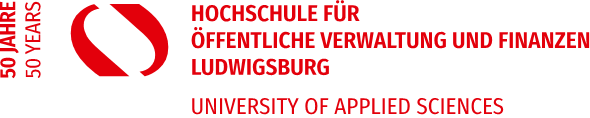 Staatsprüfung 2023				im StudiengangSteuer- und WirtschaftsrechtPrüfungsergebnisse                               Jahrgang Oktober 2020 (mit Jg. März 2020)Prüfungsteilnehmer (1. Versuch)	321Bestanden:								280		Nicht bestanden:							   41Prüfungsteilnehmer (2. Versuch)				   11Bestanden:	     3Endgültig nicht bestanden:	     8Absolventen gesamt:	283NotenspiegelLaufbahnprüfung in Notenpunkten gemäß § 6 (4) StBAPOBestanden	=      283                            sehr gut (600,00 bis 540,00)	=         12 (4,24 %)gut (539,99 bis 440,00)	=          79 (27,92 %)befriedigend (439,99 bis 320,00)                    =        152 (53,71 %)                      ausreichend (319,99 bis 200,00)	=         40 (14,13 %)Gesamtdurchschnitt 401,80 Punkte						      